СКАЗКИ-ШУМЕЛКИВ настоящее время стали актуальными проблемы развития внимания в дошкольном возрасте. Предлагаю Вашему вниманию сказочки с шумовым оформлением, они являются весёлыми и эффективными упражнениями для слухового восприятия, а также развития мелкой моторики, слуховой памяти и фантазии у детей от 2 до 5 лет. Обыгрывать с детьми данные сказкиможно как в дошкольных учреждениях, так и в семье.Благодаря такой деятельности осуществляется комплексное развитие ребёнка:1. Ребёнок реализует свои представления, образы в шумах, звуках, ритмах в игровом сказочном оформлении, что всегда сопровождается положительными эмоциями.2. Звукоподражание на различных шумовых и детских инструментах различными способами, с различной громкостью и оттенками способствует развитию творческой фантазии.3. Совместное музицирование и игровая деятельность взрослого и ребенка формирует навыки общения.4. Развивается слуховая память, дети учатся внимательно слушать и быстро реагировать на отдельные слова сказок.5. Развивается слух детей, они различают даже небольшие оттенки звучания: громкости, продолжительности, высоты, тембра, акценты и ритмы.6. Формируются навыки сотрудничества и сотворчества. Развивается выдержка.«МЫШИНАЯ ИСТОРИЯ»Атрибуты: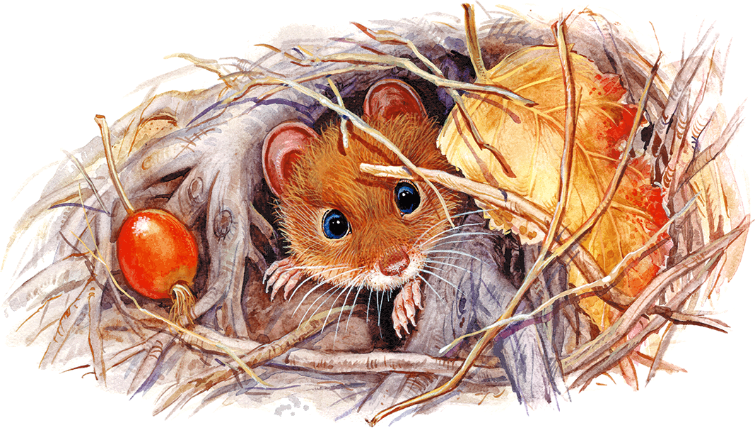 Барабан (коробка)Метеллофон (бокал), палочкаТреугольник (металлическая ложка)Деревянная расческа (гофрированный картон) БутылкаБумага (пакет)Осенью мышки весь день бегали туда и сюда, собирая запас на зиму.(стучим пальчиками по барабану или коробке)И вот, наконец, с неба стали падать красивые белые снежинки.(ударяем палочкой по металлофону или бокалам)Они покрыли замёрзшую землю пушистым белым одеялом, и вскоре на этом снегу появились маленькие следы мышиных лапок. (ударяем по треугольнику или подвешенной ложке)Мыши попрятались в свои норки, где у них было очень много еды.Они грызли орешки, (стучим по барабану или деревянными ложками)Грызли зёрнышки (проводим палочкой по гофрированному картону или деревянной расчёске)И устраивали себе из соломы тёплые гнёздышки. (шуршим пакетом или бумагой)Особенно они любили лакомиться сладкими корешками.(проводим палочкой по деревянной расческе или гофрированному картону)А снаружи на землю каждый день падал снег и шумел ветер. (дуем в бутылку)Но мышкам было очень хорошо под снегом в тёплых норках. (ударяем палочкой по металлофону или бокалам)«ЗАЯЦ В ЛЕСУ»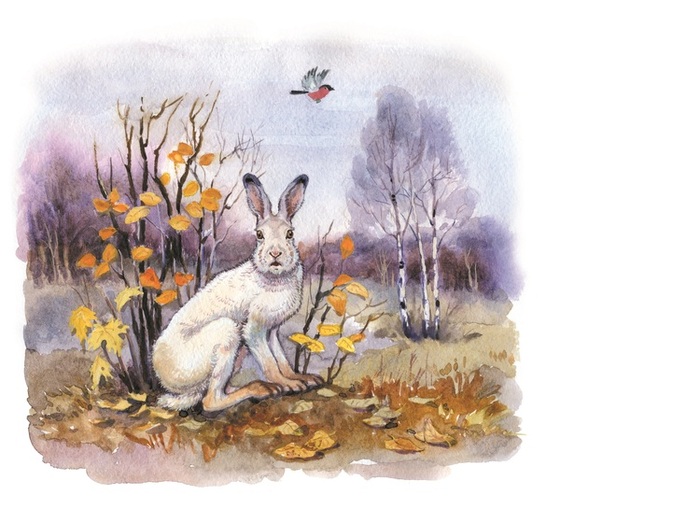 Атрибуты:Бумага или пакетБарабан или деревянные ложкиПалочка и деревянная поверхностьТканьКсилофон(если есть)Жил-был заяц-трусишка. И всего этот заяц боялся.Вышел однажды он из дома. Не успел и трёх шагов сделать, а ёжик вдруг как зашуршит в кустах! (шуршим бумагой или пакетом)Испугался заяц и бежать.(стучим по барабану или используем деревянные ложки (быстро))Бежал, бежал, присел на пенёк отдохнуть, а дятел на сосне как застучит!(стучим палочкой по деревяшке)Бросился заяц бежать.(стучим по барабану или используем деревянные ложки (быстро))Бежал, бежал, забежал в самую чащу, а там сова крыльями как захлопает.(натягиваем руками ткань)Побежал заяц из леса к речке (стучим по барабану или используем деревянные ложки (быстро))А на берегу лягушки сидели.Увидели они зайца - и прыгнули в воду.(проводим палочкой по ксилофону или шлёпаем ладонями по ногам)Тут заяц остановился и говорит:- А ведь есть звери, что меня, зайца, боятся!Сказал так и смело поскакал обратно в лес.(стучим по барабану или используем деревянные ложки (медленно))